At the cinemaSentences:__________________________________________________________________________________________________________________________________________________________________________________________________________________________________________________________________________________________________________________________________________________________________________________________________________________________________________________________________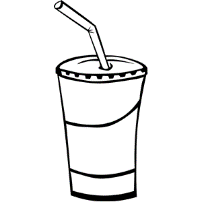 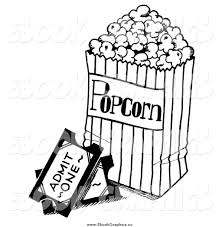 ticketssoundeddippingfilmstrolledscreencrunchingmunchingchattingcorridorflavournostrilhandfuldampstickycrankycoughingstain